ПРАВИТЕЛЬСТВО РЕСПУБЛИКИ МАРИЙ ЭЛПОСТАНОВЛЕНИЕот 2 августа 2018 г. N 329ОБ УТВЕРЖДЕНИИ ПОРЯДКАОКАЗАНИЯ ОРГАНИЗАЦИЯМИ СОЦИАЛЬНОГО ОБСЛУЖИВАНИЯ ПОМОЩИВ СОЦИАЛЬНОЙ РЕАБИЛИТАЦИИ ЛИЦАМ, НАХОДЯЩИМСЯ В ТРУДНОЙЖИЗНЕННОЙ СИТУАЦИИ, В ТОМ ЧИСЛЕ ПОТРЕБЛЯЮЩИМ НАРКОТИЧЕСКИЕСРЕДСТВА И ПСИХОТРОПНЫЕ ВЕЩЕСТВА В НЕМЕДИЦИНСКИХ ЦЕЛЯХВ целях реализации статьи 26 Федерального закона от 23 июня 2016 г. N 182-ФЗ "Об основах системы профилактики правонарушений в Российской Федерации" и статьи 3 Закона Республики Марий Эл от 4 августа 2017 г. N 41-З "О регулировании отдельных отношений в сфере профилактики правонарушений в Республике Марий Эл" Правительство Республики Марий Эл постановляет:1. Утвердить прилагаемый Порядок оказания организациями социального обслуживания помощи в социальной реабилитации лицам, находящимся в трудной жизненной ситуации, в том числе потребляющим наркотические средства и психотропные вещества в немедицинских целях.2. Контроль за исполнением настоящего постановления возложить на министра труда и социальной защиты Республики Марий Эл.(в ред. постановления Правительства Республики Марий Эл от 05.05.2023 N 219)Председатель ПравительстваРеспублики Марий ЭлА.ЕВСТИФЕЕВУтвержденпостановлениемПравительстваРеспублики Марий Элот 2 августа 2018 г. N 329ПОРЯДОКОКАЗАНИЯ ОРГАНИЗАЦИЯМИ СОЦИАЛЬНОГО ОБСЛУЖИВАНИЯ ПОМОЩИВ СОЦИАЛЬНОЙ РЕАБИЛИТАЦИИ ЛИЦАМ, НАХОДЯЩИМСЯ В ТРУДНОЙЖИЗНЕННОЙ СИТУАЦИИ, В ТОМ ЧИСЛЕ ПОТРЕБЛЯЮЩИМ НАРКОТИЧЕСКИЕСРЕДСТВА И ПСИХОТРОПНЫЕ ВЕЩЕСТВА В НЕМЕДИЦИНСКИХ ЦЕЛЯХ1. Настоящим Порядком в соответствии с частью 3 статьи 26 Федерального закона от 23 июня 2016 г. N 182-ФЗ "Об основах системы профилактики правонарушений в Российской Федерации" (далее - Федеральный закон N 182-ФЗ), подпунктом 4 пункта 3 статьи 3 Закона Республики Марий Эл от 4 августа 2017 г. N 41-З "О регулировании отдельных отношений в сфере профилактики правонарушений в Республике Марий Эл" определяются правила оказания организациями социального обслуживания помощи в социальной реабилитации лицам, находящимся в трудной жизненной ситуации, в том числе потребляющим наркотические средства и психотропные вещества в немедицинских целях (далее - лица, находящиеся в трудной жизненной ситуации).2. Понятия, используемые в настоящем Порядке, применяются в значениях, определенных Федеральным законом N 182-ФЗ.Под трудной жизненной ситуацией в целях реализации настоящего Порядка понимаются обстоятельство или обстоятельства, которые ухудшают условия жизнедеятельности гражданина и последствия которых он не может преодолеть самостоятельно.3. Помощь в социальной реабилитации оказывается лицам, находящимся в трудной жизненной ситуации, в том числе лицам, признанным больными наркоманией, отбывающим уголовное наказание, не связанное с лишением свободы, на которых судом возложена обязанность пройти социальную реабилитацию, а также лицам, признанным больными наркоманией либо потребляющим наркотические средства или психотропные вещества без назначения врача либо новые потенциально опасные психоактивные вещества, на которых судьей при назначении административного наказания за совершение административных правонарушений в области законодательства о наркотических средствах, психотропных веществах и об их прекурсорах возложена обязанность пройти социальную реабилитацию.4. Помощь в социальной реабилитации лицам, находящимся в трудной жизненной ситуации, бесплатно оказывают организации социального обслуживания, к числу которых относятся государственные учреждения Республики Марий Эл, находящиеся в ведении Министерства труда и социальной защиты Республики Марий Эл (далее - Министерство), а также негосударственные (коммерческие и некоммерческие) организации социального обслуживания, в том числе социально ориентированные некоммерческие организации, предоставляющие социальные услуги, индивидуальные предприниматели, осуществляющие социальное обслуживание, включенные в реестр поставщиков социальных услуг в Республике Марий Эл.(в ред. постановления Правительства Республики Марий Эл от 05.05.2023 N 219)5. Организация работы по социальной реабилитации лиц, находящихся в трудной жизненной ситуации, осуществляется в рамках межведомственного взаимодействия на основании соглашений, заключаемых между Министерством и Министерством здравоохранения Республики Марий Эл, Министерством образования и науки Республики Марий Эл, Министерством культуры, печати и по делам национальностей Республики Марий Эл, Министерством спорта и туризма Республики Марий Эл, Министерством внутренних дел по Республике Марий Эл и Управлением Федеральной службы исполнения наказаний по Республике Марий Эл (по согласованию).(в ред. постановления Правительства Республики Марий Эл от 05.05.2023 N 219)6. Министерство обеспечивает размещение на своем официальном сайте в структуре официального Интернет-портала Республики Марий Эл информации о деятельности организаций социального обслуживания, оказывающих помощь в социальной реабилитации лицам, находящимся в трудной жизненной ситуации.7. Социальная реабилитация лиц, находящихся в трудной жизненной ситуации, представляет собой совокупность мероприятий по восстановлению утраченных социальных связей и функций лицами, находящимися в трудной жизненной ситуации, и осуществляется в соответствии с законодательством Российской Федерации посредством:разъяснения существующего порядка оказания социальной, профессиональной и правовой помощи;оказания психологической помощи;содействия в восстановлении утраченных документов, социально-полезных связей.8. Разъяснение существующего порядка оказания социальной, профессиональной и правовой помощи осуществляется путем проведения индивидуальных или групповых бесед, проведения лекций, обеспечения информационными материалами по вопросам предоставления мер социальной поддержки, обеспечения жильем, в том числе временного проживания в организациях социального обслуживания, трудоустройства, поддержания и сохранения здоровья, пенсионного обеспечения, предоставления социальных услуг, получения информации о предоставлении бесплатной юридической помощи в соответствии с Федеральным законом от 21 ноября 2011 г. N 324-ФЗ "О бесплатной юридической помощи в Российской Федерации".9. Оказание психологической помощи направлено на улучшение психологического состояния, восстановление способности к адаптации в социальной среде и осуществляется путем проведения социально-психологического консультирования, социально-психологической диагностики, социально-психологической коррекции, социально-психологического тренинга.10. Содействие в восстановлении утраченных документов осуществляется путем оказания помощи в оформлении и (или) восстановлении документов (паспорт гражданина Российской Федерации, свидетельство о рождении, страховое свидетельство государственного пенсионного страхования, свидетельство о заключении брака, свидетельство о расторжении брака и иные документы).Содействие в восстановлении социально-полезных связей осуществляется путем оказания помощи в налаживании, сохранении и развитии семейных, родственных, трудовых взаимоотношений в целях защиты прав и законных интересов лиц, находящихся в трудной жизненной ситуации.11. Для оказания помощи в социальной реабилитации лицо, находящееся в трудной жизненной ситуации (далее в настоящем пункте - заявитель), обращается в организацию социального обслуживания с заявлением об оказании помощи в социальной реабилитации в письменном или в электронном виде, составленным в произвольной форме, к которому прилагаются следующие документы:копия документа, удостоверяющего личность заявителя (при наличии);копия документа, подтверждающего полномочия законного представителя заявителя (при обращении законного представителя заявителя);направление из уголовно-исполнительной инспекции и копия приговора суда или выписка из приговора суда (при обращении заявителя из числа лиц, признанных больными наркоманией, отбывающих уголовное наказание, не связанное с лишением свободы, на которых судом возложена обязанность пройти социальную реабилитацию);копия постановления судьи или выписка из постановления судьи (при обращении заявителя из числа лиц, признанных больными наркоманией либо потребляющих наркотические средства или психотропные вещества без назначения врача либо новые потенциально опасные психоактивные вещества, на которых судьей при назначении административного наказания за совершение административных правонарушений в области законодательства о наркотических средствах, психотропных веществах и об их прекурсорах возложена обязанность пройти социальную реабилитацию).Лицо, находящееся в трудной жизненной ситуации, обратившееся за оказанием помощи в социальной реабилитации, вправе самостоятельно ознакомиться с информацией, указанной в пунктах 7 - 10 настоящего Порядка, на официальных сайтах организаций социального обслуживания в информационно-телекоммуникационной сети "Интернет" или на информационных стендах организаций социального обслуживания, размещенных в помещениях этих организаций.12. Организации социального обслуживания рассматривают поступившие заявления с приложенными документами и принимают решение о необходимости оказания помощи в социальной реабилитации лицам, находящимся в трудной жизненной ситуации, в течение двух рабочих дней со дня поступления заявления с приложенными документами.13. Решение об отказе в оказании помощи в социальной реабилитации принимается в случае, если заявители не относятся к категориям лиц, указанным в пункте 3 настоящего Порядка.14. Социальная реабилитация лиц, находящихся в трудной жизненной ситуации, осуществляется в условиях реабилитационного курса на основании социально-психологической программы по социальной реабилитации лиц, находящихся в трудной жизненной ситуации, утвержденной Министерством.15. По окончании реабилитационного курса лицу, находящемуся в трудной жизненной ситуации, или его законному представителю организацией социального обслуживания выдается справка о прохождении реабилитационного курса по форме, утвержденной Министерством.В отношении лиц, признанных больными наркоманией, отбывающих уголовное наказание, не связанное с лишением свободы, на которых судом возложена обязанность пройти социальную реабилитацию, справки о прохождении реабилитационного курса направляются в уголовно-исполнительные инспекции по месту жительства осужденного.16. Организации социального обслуживания в течение трех рабочих дней после дня обращения лиц, признанных больными наркоманией либо потребляющих наркотические средства или психотропные вещества без назначения врача либо новые потенциально опасные психоактивные вещества, на которых судьей при назначении административного наказания за совершение административных правонарушений в области законодательства о наркотических средствах, психотропных веществах и об их прекурсорах возложена обязанность пройти социальную реабилитацию, направляют в Министерство внутренних дел по Республике Марий Эл копию постановления судьи с отметкой о начале исполнения возложенной судьей обязанности по социальной реабилитации лица, находящегося в трудной жизненной ситуации.По окончании реабилитационного курса лицами, указанными в абзаце первом настоящего пункта, а также в случае уклонения данных лиц от прохождения реабилитационного курса организации социального обслуживания в течение трех рабочих дней после дня окончания реабилитационного курса (установления факта уклонения от прохождения реабилитационного курса) направляют в Министерство внутренних дел по Республике Марий Эл справку о прохождении реабилитационного курса или информацию об уклонении от прохождения реабилитационного курса.17. Действия (бездействие) организаций социального обслуживания при оказании помощи в социальной реабилитации лицам, находящимся в трудной жизненной ситуации, могут быть обжалованы в судебном порядке.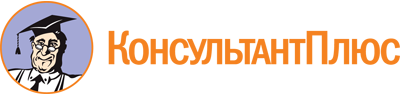 Постановление Правительства Республики Марий Эл от 02.08.2018 N 329
(ред. от 05.05.2023)
"Об утверждении Порядка оказания организациями социального обслуживания помощи в социальной реабилитации лицам, находящимся в трудной жизненной ситуации, в том числе потребляющим наркотические средства и психотропные вещества в немедицинских целях"Документ предоставлен КонсультантПлюс

www.consultant.ru

Дата сохранения: 25.06.2023
 Список изменяющих документов(в ред. постановления Правительства Республики Марий Эл от 05.05.2023 N 219)Список изменяющих документов(в ред. постановления Правительства Республики Марий Эл от 05.05.2023 N 219)